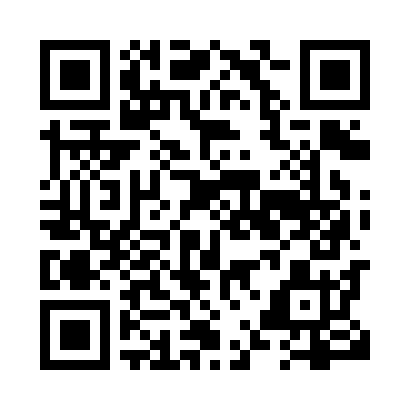 Prayer times for Cousins, Alberta, CanadaMon 1 Jul 2024 - Wed 31 Jul 2024High Latitude Method: Angle Based RulePrayer Calculation Method: Islamic Society of North AmericaAsar Calculation Method: HanafiPrayer times provided by https://www.salahtimes.comDateDayFajrSunriseDhuhrAsrMaghribIsha1Mon3:165:061:277:049:4711:372Tue3:175:071:277:049:4611:363Wed3:175:081:277:049:4611:364Thu3:185:091:277:049:4511:365Fri3:185:091:277:049:4511:366Sat3:195:101:277:039:4411:367Sun3:195:111:287:039:4311:358Mon3:205:121:287:039:4311:359Tue3:215:131:287:029:4211:3510Wed3:215:141:287:029:4111:3411Thu3:225:161:287:029:4011:3412Fri3:225:171:287:019:3911:3413Sat3:235:181:287:019:3811:3314Sun3:245:191:297:009:3711:3315Mon3:245:201:297:009:3611:3216Tue3:255:221:296:599:3511:3217Wed3:265:231:296:599:3411:3118Thu3:265:241:296:589:3311:3119Fri3:275:261:296:579:3211:3020Sat3:285:271:296:579:3011:2921Sun3:285:281:296:569:2911:2922Mon3:295:301:296:559:2811:2823Tue3:305:311:296:549:2611:2824Wed3:315:331:296:549:2511:2725Thu3:315:341:296:539:2311:2626Fri3:325:351:296:529:2211:2527Sat3:335:371:296:519:2011:2528Sun3:345:381:296:509:1911:2429Mon3:345:401:296:499:1711:2330Tue3:355:421:296:489:1611:2231Wed3:365:431:296:479:1411:21